   MIĘDZYSZKOLNY OŚRODEK SPORTOWY KRAKÓW-WSCHÓD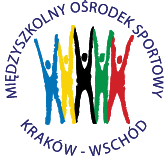 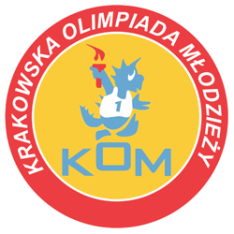 Adres: Centrum Rozwoju Com Com Zoneul. Ptaszyckiego 6 – P 09,  31 – 979 Krakówtel/fax: 693 507 504,   email:  biuro@kom.krakow.plwww.kom.krakow.plKraków, 31.10.2023r.SPRAWOZDANIEIMS W BADMINTONIE DRUŻYNOWYM – DZIEWCZĘTA.Termin:  26.10.2023r.Miejsce: hala Com Com Zone, ul. Ptaszyckiego 6.Ilość szkół: 9Ilość uczestników: 25Wyniki:Grupa A							Grupa BSP 47 – SP 18		2:0					  SP 85 – SP 126		0:2Jadwiga – SP Sternik	0:2					  SP 164 – KSP Molla	1:2SP 10 – SP 47		0:2                                                                   SP 85 - KSP Molla	0:2SP 18 – Jadwiga		2:0	SP 126 – SP 164	0:2SP Sternik – SP 10	2:1	SP 85 – SP 164		1:2SP 47– Jadwiga		2:1	SP 126 – KSP Molla	2:0SP 18 – SP Sternik	2:1SP 10 – Jadwiga		2:0SP 47 – SP Sternik	2:1SP 18 – SP 10		2:1   				PLAY OFF:SP 47 – KSP Molla				2:0SP 126 – KSP Jadwiga				1:2	Mecz o 3 miejsce:	KSP Molla – SP 126	0:2Mecz o 1 miejsce: 	SP 47 – KSP Jadwiga	2:0Tabela końcowa - klasyfikacja do współzawodnictwa – dziewczętaMiejsceSzkołaPunkty do współzawodnictwa1.Szkoła Podstawowa nr 47122.KSP Jadwiga103.Szkoła Podstawowa nr 12694.KSP im. J.B. Molli85-6Szkoła Podstawowa nr 1646,55-6Szkoła Podstawowa nr 186,57-8Szkoła Podstawowa nr 854,57-8Szkoła Podstawowa Sternik4,59Szkoła Podstawowa nr 103